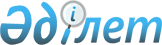 О внесении изменений в решение Казыгуртского районного маслихата от 23 декабря 2022 года № 35/154-VII "О районном бюджете на 2023-2025 годы"
					
			С истёкшим сроком
			
			
		
					Решение Казыгуртского районного маслихата Туркестанской области от 7 ноября 2023 года № 7/45-VIII. Прекращено действие в связи с истечением срока
      Казыгуртский районный маслихат РЕШИЛ:
      1. Внести в решение Казыгуртского районного маслихата "О районном бюджете на 2023-2025 годы" от 23 декабря 2022 года № 35/154-VIІ следующие изменения:
      пункт 1 изложить в новой редакции:
       "1. Утвердить районный бюджет Казыгуртского района на 2023-2025 годы согласно приложениям 1, 2 и 3 соответственно, в том числе на 2023 год в следующих объемах:
      1) доходы – 10 844 999тысяч тенге:
      налоговые поступления – 3 044 480 тысяч тенге;
      неналоговые поступления – 47 493 тысяч тенге;
      поступления от продажи основного капитала – 53 252 тысяч тенге; 
      поступления трансфертов – 7 699 774 тысяч тенге;
      2) затраты – 11 008 276 тысяч тенге;
      3) чистое бюджетное кредитование – 211 696 тысяч тенге:
      бюджетные кредиты – 310 500 тысяч тенге;
      погашение бюджетных кредитов – 98 804 тысяч тенге;
      4) сальдо по операциям с финансовыми активами– 0:
      приобретение финансовых активов – 0;
      поступления от продажи финансовых активов государства – 0;
      5)дефицит (профицит) бюджета – - 374 973 тысяч тенге;
      6) финансирование дефицита (использование профицита) бюджета – 374 973 тысяч тенге, в том числе:
      поступление займов – 310 500 тысяч тенге;
      погашение займов – 98 804 тысяч тенге;
      используемые остатки бюджетных средств – 163 277 тысяч тенге".
      Приложение 1 к указанному решению изложить в новой редакции согласно приложению к настоящему решению.
      2. Настоящее решение вводится в действие с 1 января 2023 года. Районный бюджет на 2023 год
					© 2012. РГП на ПХВ «Институт законодательства и правовой информации Республики Казахстан» Министерства юстиции Республики Казахстан
				
      Председатель районного маслихата

Т.Калымбетов
Приложение к решению
Казыгуртского районного маслихата
от 07 ноября 2023 года № 7/45- VIIIПриложение 1 к решению
Казыгуртского районного маслихата
от 23 декабря 2022 года № 35/154-VII
Категория
Категория
Категория
Категория
Категория
Категория
Сумма тысяч тенге
Класс Наименование
Класс Наименование
Класс Наименование
Класс Наименование
Класс Наименование
Сумма тысяч тенге
Подкласс
Сумма тысяч тенге
1.Доходы
10 844 999
1
Налоговые поступления
3 044 480
01
01
Подоходный налог
1 424 218
1
1
Корпоративный подоходный налог
309 065
2
2
Индивидуальный подоходный налог
1 115 153
03
03
Социальный налог
934 960
1
1
Социальный налог
934 960
04
04
Hалоги на собственность
536 676
1
1
Hалоги на имущество
536 676
05
05
Внутренние налоги на товары, работы и услуги
16 876
2
2
Акцизы
6 240
3
3
Поступления за использование природных и других ресурсов
4 249
4
4
Сборы за ведение предпринимательской и профессиональной деятельности
6 387
08
08
Обязательные платежи, взимаемые за совершение юридически значимых действий и (или) выдачу документов уполномоченными на то государственными органами или должностными лицами
131 750
1
1
Государственная пошлина
131 750
2
Неналоговые поступления
47 493
01
01
Доходы от государственной собственности
31 208
1
1
Поступления части чистого дохода государственных предприятий
675
5
5
Доходы от аренды имущества, находящегося в государственной собственности
30 533
06
06
Прочие неналоговые поступления
16 285
1
1
Прочие неналоговые поступления
16 285
3
Поступления от продажи основного капитала
53 252
1
1
Продажа государственного имущества, закрепленного за государственными учреждениями
22 716
1
1
Продажа государственного имущества, закрепленного за государственными учреждениями
22 716
03
03
Продажа земли и нематериальных активов
30 536
1
1
Продажа земли
30 347
2
2
Продажа нематериальных активов
189
4
Поступления трансфертов
7 699 774
1
1
Трансферты из нижестоящих органов государственного управления
204 968
3
3
Трансферты из бюджетов городов районного значения, сел, поселков, сельских округов
204 968
02
02
Трансферты из вышестоящих органов государственного управления
7 494 806
2
2
Трансферты из областного бюджета
7 494 806
Функциональная группа 
Функциональная группа 
Функциональная группа 
Функциональная группа 
Функциональная группа 
Функциональная группа 
Сумма тысяч тенге
Программа
Программа
Сумма тысяч тенге
Наименование
Сумма тысяч тенге
2.Затраты
11 008276
01
Государственные услуги общего характера
616 504
1
Представительные, исполнительные и другие органы, выполняющие общие функции государственного управления
285 819
112
112
Аппарат маслихата района (города областного значения)
49 189
001
Услуги по обеспечению деятельности маслихата района (города областного значения)
49 189
122
122
Аппарат акима района (города областного значения)
236 630
001
Услуги по обеспечению деятельности акима района (города областного значения)
223 149
003
Капитальные расходы государственного органа
7 514
107
Осуществление деятельности за счет резерва непредвиденных расходов местного исполнительного органа
5 967
2
Финансовая деятельность
3 065
459
459
Отдел экономики и финансов района (города областного значения)
3 065
003
Проведение оценки имущества в целях налогообложения
2 882
010
Приватизация, управление коммунальным имуществом, постприватизационная деятельность и регулирование споров, связанных с этим 
183
9
Прочие государственные услуги общего характера
327 620
454
454
Отдел предпринимательства и сельского хозяйства района (города областного значения)
101 373
001
Услуги по реализации государственной политики на местном уровне в области развития предпринимательства и сельского хозяйства
98 373
108
Разработка или корректировка технико-экономических обоснований бюджетных инвестиционных проектов и конкурсной документации проектов государственно-частного партнерства, в том числе концессионных проектов, а также проведение необходимой экспертизы, консультационное сопровождение проектов государственно-частного партнерства, в том числе концессионных проектов.
3 000
458
458
Отдел жилищно-коммунального хозяйства, пассажирского транспорта и автомобильных дорог района (города областного значения)
112 631
001
Услуги по реализации государственной политики на местном уровне в области жилищно-коммунального хозяйства, пассажирского транспорта и автомобильных дорог
111 864
115
Исполнение обязательств местных исполнительных органов на основании решений суда за счет резервных фондов местного исполнительного органа
767
459
459
Отдел экономики и финансов района (города областного значения)
113 616
001
Услуги по реализации государственной политики в области формирования и развития экономической политики, государственного планирования, исполнения бюджета и управления коммунальной собственностью района (города областного значения)
91 765
113
Целевые текущие трансферты нижестоящим бюджетам
21 851
02
Оборона
42 255
1
Военные нужды
30 737
122
122
Аппарат акима района (города областного значения)
30 737
005
Мероприятия в рамках исполнения всеобщей воинской обязанности
30 737
2
Организация работы по чрезвычайным ситуациям
11 518
122
122
Аппарат акима района (города областного значения)
11 518
007
Мероприятия по профилактике и тушению степных пожаров районного (городского) масштаба, а также пожаров в населенных пунктах, в которых не созданы органы государственной противопожарной службы
11 518
03
Общественный порядок, безопасность, правовая, судебная, уголовно-исполнительная деятельность
800
9
Прочие услуги в области общественного порядка и безопасности
800
458
458
Отдел жилищно-коммунального хозяйства, пассажирского транспорта и автомобильных дорог района (города областного значения)
800
021
Обеспечение безопасности дорожного движения в населенных пунктах
800
06
Социальная помощь и социальное обеспечение
2 498 094
1
Социальное обеспечение
923 649
451
451
Отдел занятости и социальных программ района (города областного значения)
923 649
005
Государственная адресная социальная помощь
923 649
2
Социальная помощь
1 452 325
451
451
Отдел занятости и социальных программ района (города областного значения)
1 452 325
002
Программа занятости
545 117
006
Оказание жилищной помощи
8 418
007
Социальная помощь отдельным категориям нуждающихся граждан по решениям местных представительных органов
123 366
010
Материальное обеспечение детей с инвалидностью, воспитывающихся и обучающихся на дому
2 184
014
Оказание социальной помощи нуждающимся гражданам на дому
145 413
017
Обеспечение нуждающихся лиц с инвалидностью протезно-ортопедическими, сурдотехническими и тифлотехническими средствами, специальными средствами передвижения, обязательными гигиеническими средствами, а также предоставление услуг санаторно-курортного лечения, специалиста жестового языка, индивидуальных помощников в соответствии с индивидуальной программой реабилитации лица с инвалидностью
573 518
023
Обеспечение деятельности центров занятости населения
54 309
9
Прочие услуги в области социальной помощи и социального обеспечения
122 120
451
451
Отдел занятости и социальных программ района (города областного значения)
122 120
001
Услуги по реализации государственной политики на местном уровне в области обеспечения занятости и реализации социальных программ для населения
81 941
011
Оплата услуг по зачислению, выплате и доставке пособий и других социальных выплат
4 016
021
Капитальные расходы государственного органа
2 507
050
Обеспечение прав и улучшение качества жизни инвалидов в Республике Казахстан
33 656
07
Жилищно-коммунальное хозяйство
2 018 807
1
Жилищное хозяйство
1 274 207
458
458
Отдел жилищно-коммунального хозяйства, пассажирского транспорта и автомобильных дорог района (города областного значения)
5 000
033
Проектирование, развитие и (или) обустройство инженерно-коммуникационной инфраструктуры
5 000
472
472
Отдел строительства, архитектуры и градостроительства района (города областного значения)
1 269 207
004
Проектирование, развитие и (или) обустройство инженерно-коммуникационной инфраструктуры
869 207
098
Приобретение жилья коммунального жилищного фонда
400 000
2
Коммунальное хозяйство
484 627
458
458
Отдел жилищно-коммунального хозяйства, пассажирского транспорта и автомобильных дорог района (города областного значения)
484 627
012
Функционирование системы водоснабжения и водоотведения
114 286
058
Развитие системы водоснабжения и водоотведения в сельских населенных пунктах
370 341
3
Благоустройство населенных пунктов
259 973
458
458
Отдел жилищно-коммунального хозяйства, пассажирского транспорта и автомобильных дорог района (города областного значения)
259 973
015
Освещение улиц в населенных пунктах
110 844
018
Благоустройство и озеленение населенных пунктов
149 129
08
Культура, спорт, туризм и информационное пространство
735 229
1
Деятельность в области культуры
313 981
457
457
Отдел культуры, развития языков, физической культуры и спорта района (города областного значения)
310 381
003
Поддержка культурно-досуговой работы
310 381
472
472
Отдел строительства, архитектуры и градостроительства района (города областного значения)
3 600
011
Развитие объектов культуры
3 600
2
Спорт
34 555
457
457
Отдел культуры, развития языков, физической культуры и спорта района (города областного значения)
19 555
008
Развитие национального и массового спорта
7 573
009
Проведение спортивных соревнований на районном (города областного значения) уровне
5 000
010
Подготовка и участие членов сборных команд района (города областного значения) по различным видам спорта на областных спортивных соревнованиях
6 982
472
472
Отдел строительства, архитектуры и градостроительства района (города областного значения)
15 000
008
Развитие объектов спорта
15 000
3
Информационное пространство
222 756
457
457
Отдел культуры, развития языков, физической культуры и спорта района (города областного значения)
205 398
006
Функционирование районных (городских) библиотек
165 115
007
Развитие государственного языка и других языков народа Казахстана
40 283
456
456
Отдел внутренней политики района (города областного значения)
17 358
002
Услуги по проведению государственной информационной политики
17 358
9
Прочие услуги по организации культуры, спорта, туризма и информационного пространства
163 937
456
456
Отдел внутренней политики района (города областного значения)
114 067
001
Услуги по реализации государственной политики на местном уровне в области информации, укрепления государственности и формирования социального оптимизма граждан
45 974
003
Реализация мероприятий в сфере молодежной политики
45 749
006
Капитальные расходы государственного органа
22 344
457
457
Отдел культуры, развития языков, физической культуры и спорта района (города областного значения)
49 870
001
Услуги по реализации государственной политики на местном уровне в области культуры, развития языков, физической культуры и спорта
43 870
032
Капитальные расходы подведомственных государственных учреждений и организаций
6 000
09
Топливно-энергетический комплекс и недропользование
1 397 853
1
Топливо и энергетика
1 370 222
458
458
Отдел жилищно-коммунального хозяйства, пассажирского транспорта и автомобильных дорог района (города областного значения)
1 370 222
019
Развитие теплоэнергетической системы
1 370 222
9
Прочие услуги в области топливно-энергетического комплекса и недропользования
27 631
458
458
Отдел жилищно-коммунального хозяйства, пассажирского транспорта и автомобильных дорог района (города областного значения)
27 631
036
Развитие газотранспортной системы
27 631
10
Сельское, водное, лесное, рыбное хозяйство, особо охраняемые природные территории, охрана окружающей среды и животного мира, земельные отношения
128 508
6
Земельные отношения
51 952
463
463
Отдел земельных отношений района (города областного значения)
51 952
001
Услуги по реализации государственной политики в области регулирования земельных отношений на территории района (города областного значения)
46 952
006
Землеустройство, проводимое при установлении границ районов, городов областного значения, районного значения, сельских округов, поселков, сел
5 000
9
Прочие услуги в области сельского, водного, лесного, рыбного хозяйства, охраны окружающей среды и земельных отношений
76 556
459
459
Отдел экономики и финансов района (города областного значения)
76 556
099
Реализация мер по оказанию социальной поддержки специалистов
76 556
11
Промышленность, архитектурная, градостроительная и строительная деятельность
132 659
2
Архитектурная, градостроительная и строительная деятельность
132 659
472
472
Отдел строительства, архитектуры и градостроительства района (города областного значения)
132 659
001
Услуги по реализации государственной политики в области строительства, архитектуры и градостроительства на местном уровне
120 756
013
Разработка схем градостроительного развития территории района, генеральных планов городов районного (областного) значения, поселков и иных сельских населенных пунктов
11 903
12
Транспорт и коммуникации
1 312 022
1
Автомобильный транспорт
1 288 022
458
458
Отдел жилищно-коммунального хозяйства, пассажирского транспорта и автомобильных дорог района (города областного значения)
1 288 022
023
Обеспечение функционирования автомобильных дорог
1 288 022
9
Прочие услуги в сфере транспорта и коммуникаций
24 000
458
458
Отдел жилищно-коммунального хозяйства, пассажирского транспорта и автомобильных дорог района (города областного значения)
24 000
037
Субсидирование пассажирских перевозок по социально значимым городским (сельским), пригородным и внутрирайонным сообщениям
24 000
13
Прочие
1 726 256
9
Прочие
1 726 256
458
458
Отдел жилищно-коммунального хозяйства, пассажирского транспорта и автомобильных дорог района (города областного значения)
1 422 997
062
Реализация мероприятий по социальной и инженерной инфраструктуре в сельских населенных пунктах в рамках проекта "Ауыл-Ел бесігі"
829 788
064
Развитие социальной и инженерной инфраструктуры в сельских населенных пунктах в рамках проекта "Ауыл-Ел бесігі"
593 209
472
472
Отдел строительства, архитектуры и градостроительства района (города областного значения)
303 259
079
Развитие социальной и инженерной инфраструктуры в сельских населенных пунктах в рамках проекта "Ауыл-Ел бесігі"
303 259
14
Обслуживание долга
181
1
Обслуживание долга
181
459
459
Отдел экономики и финансов района (города областного значения)
181
021
Обслуживание долга местных исполнительных органов по выплате вознаграждений и иных платежей по займам из областного бюджета
181
15
Трансферты
399 108
1
Трансферты
399 108
459
459
Отдел экономики и финансов района (города областного значения)
399 108
006
Возврат неиспользованных (недоиспользованных) целевых трансфертов
166
024
Целевые текущие трансферты из нижестоящего бюджета на компенсацию потерь вышестоящего бюджета в связи с изменением законодательства
69 167
038
Субвенции
274 149
054
Возврат сумм неиспользованных (недоиспользованных) целевых трансфертов, выделенных из республиканского бюджета за счет целевого трансферта из Национального фонда Республики Казахстан
55 626
3.Чистое бюджетное кредитование
211 696
Бюджетные кредиты
310 500
10
Сельское, водное, лесное, рыбное хозяйство, особо охраняемые природные территории, охрана окружающей среды и животного мира, земельные отношения
310 500
9
Прочие услуги в области сельского, водного, лесного, рыбного хозяйства, охраны окружающей среды и земельных отношений
310 500
459
459
Отдел экономики и финансов района (города областного значения)
310 500
018
Бюджетные кредиты для реализации мер социальной поддержки специалистов
310 500
Погашение бюджетных кредитов
98 804
5
Погашение бюджетных кредитов
98 804
01
Погашение бюджетных кредитов
98 804
1
1
Погашение бюджетных кредитов, выданных из государственного бюджета
98 804
13
Погашение бюджетных кредитов, выданных из местного бюджета физическим лицам
98 804
4.Сальдо по операциям с финансовыми активами
0
Приобретение финансовых активов
0
Поступления от продажи финансовых активов государства
0
5.Дефицит (профицит) бюджета
-374 973
6.Финансирование дефицита (использование профицита) бюджета
374 973
Поступление займов
310 500
7
Поступления займов
310 500
01
Внутренние государственные займы
310 500
2
2
Договоры займа
310 500
03
Займы, получаемые местным исполнительным органом района (города областного значения)
310 500
Погашение займов
98 804
16
Погашение займов
98 804
1
Погашение займов
98 804
459
459
Отдел экономики и финансов района (города областного значения)
98 804
005
Погашение долга местного исполнительного органа перед вышестоящим бюджетом
98 804
Используемые остатки бюджетных средств
163 277